Publicado en Madrid el 19/02/2020 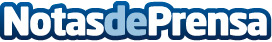 MARGen: Un estudio confirma que la técnica IMSI es mejor que la ICSI en casos de infertilidad masculinaLa principal diferencia entre ambas es la selección del espermatozoide atendiendo a sus características morfológicas de IMSI, más compleja y costosa que ICSI, pero que, según el estudio, reduce el riesgo de abortos espontáneos y posibles defectos  congénitos en los niños nacidosDatos de contacto:María Guijarro622836702Nota de prensa publicada en: https://www.notasdeprensa.es/margen-un-estudio-confirma-que-la-tecnica-imsi Categorias: Medicina Madrid Medicina alternativa http://www.notasdeprensa.es